Formulario PE-1Rev 2016Universidad de Puerto RicoRecinto de MayagüezColegio de Ciencias AgrícolasSERVICIO DE EXTENSION AGRICOLAEVALUACION DE CAPACITACIONESTítulo de la capacitación: 	Nombre del Recurso:		Fecha:		Lugar: 	Instrucciones: Favor marcar con una (X) la alternativa que mejor represente su sentir. Comentarios: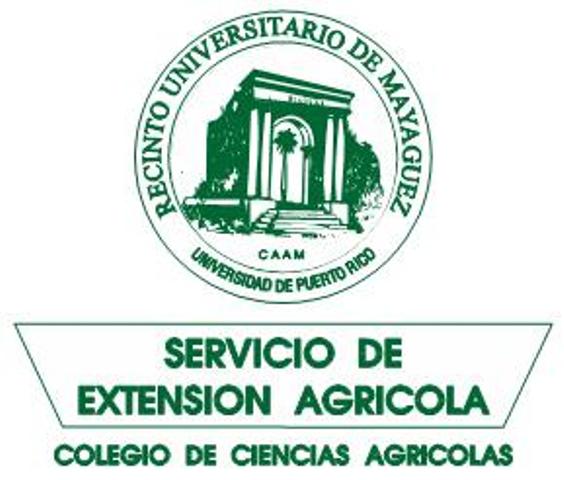 La Universidad de Puerto Rico en cooperación con el Departamento de Agricultura de los Estados UnidosCRITERIOS DE EVALUACION Totalmente de acuerdo(4)Parcialmente de acuerdo(3)Neutral(2)Parcialmente en desacuerdo(1)Totalmente en desacuerdo (0)Explicó los objetivos de la capacitaciónExplicó el tema con claridadDemostró dominio del temaOfreció oportunidad para una participación activa del grupoRespondió a las preguntas adecuadamenteMantuvo un ambiente de cordialidad y respetoPresentó el tema en forma organizadaEl tema demostró estar actualizadoLa información presentada es relevante Obtuve ideas/estrategias para adaptar a mi trabajo o necesidadesUtilizó técnicas de enseñanza o metodologías que facilitan el aprendizaje (presentación, vídeos, demostraciones, talleres, otros)El material preparado y suplementario utilizado facilitó la comprensión del tema (recursos audiovisuales, lecturas, otros)Proveyó el tiempo necesario para lograr los objetivos de la capacitación